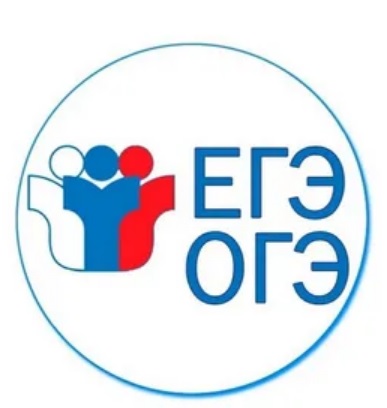 					Комитет образования администрации Березовского района информирует, чтоС 4 по 23 сентября  2023 года пройдет дополнительный сентябрьский период Государственной итоговой аттестации (далее – ГИА) для выпускников 9 и 11 классов 2022 года. За две недели до начала дополнительного периода, участникам ГИА необходимо подать заявление на прохождение государственной итоговой аттестации по образовательным программам основного общего образования в форме основного государственного экзамена (далее – ОГЭ) и среднего общего образования (далее – ЕГЭ). Заявление подается участниками лично на основании документа, удостоверяющего личность, или их родителями (законными представителями) на основании документов, удостоверяющих их личность, в организацию, в которой они осваивали образовательную программу основного общего образования.По всем интересующим Вас вопросам обращайтесь к нашим специалистам по телефону:  8-34674-2-23-94 или по адресу: пгт. Березово, ул. Астраханцева, дом 32, кабинет 202 (с 9-00 до 17-00 часов, перерыв с 13-00 до 14-00 часов).Расписание проведения ОГЭ и ГВЭ-9 в 2023 годуРасписание проведения ЕГЭ в 2023 годуДатаОГЭГВЭ-9ГВЭ-9Дополнительный периодДополнительный периодДополнительный периодДополнительный период4 сентября (пн)математикаматематикаматематика 7 сентября (чт)русский языкрусский языкрусский язык12 сентября (вт)история, биология, физика, географияистория, биология, физика, географияистория, биология, физика, география15 сентября (пт)обществознание, химия, информатика и ИКТ, литература, иностранные языкиобществознание, химия, информатика и ИКТ, литература, иностранные языкиобществознание, химия, информатика и ИКТ, литература, иностранные языки19 сентября (вт)резерв:  русский языкрезерв:  русский языкрезерв:  русский язык20 сентября (ср)резерв: математикарезерв: математикарезерв: математика21 сентября (чт)резерв: по всем учебным предметам (кроме русского языка и математики)резерв: по всем учебным предметам (кроме русского языка и математики)резерв: по всем учебным предметам (кроме русского языка и математики)22 сентября (пт)резерв: по всем учебным предметам (кроме русского языка и математики)резерв: по всем учебным предметам (кроме русского языка и математики)резерв: по всем учебным предметам (кроме русского языка и математики)23 сентября (сб)резерв: по всем учебным предметамрезерв: по всем учебным предметамрезерв: по всем учебным предметамДатаЕГЭГВЭ-11ГВЭ-11Дополнительный периодДополнительный периодДополнительный периодДополнительный период6 сентября (ср)русский языкрусский языкрусский язык12 сентября (вт)математикаматематикаматематика19 сентября (вт)русский язык, математикарусский язык, математикарусский язык, математика